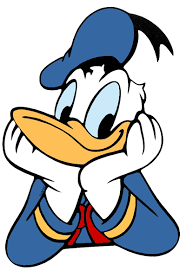 Πηγαίνετε στον ακόλουθο σύνδεσμο και βρείτε το Unit 7: Arthur and his family (o Άρθουρ και η οικογένειά του) http://ebooks.edu.gr/modules/ebook/show.php/DSDIM-C107/736/4822,21959/Στο Lesson 1 : Play with me, ακούστε το ακουστικό αρχείο (πάνω από τις εικόνες) όσες φορές θέλετε. Μπορείτε να λέτε κι εσείς μαζί για να το μάθετε ανάγνωση.Μετάφραση-Κοίτα αυτό το χωριό, Λένα! Είναι ένα χωριό ξωτικών!- Και κοίτα αυτό το δεντρόσπιτο. Ποιος μένει εκεί;Μάθημα 1: παίξτε μαζί μουΟ μικρός Άρθουρ θέλει να παίξει με την οικογένειά του. Αλλά η οικογένεια των ξωτικών είναι πάντα πολύ απασχολημένη! Δεν έχουν χρόνο να παίξουν με τον Άρθουρ.Ο παππούς ξωτικό συνήθως ακούει μουσική στο σαλόνι.Η γιαγιά ξωτικό πάντα μαγειρεύει φαγητά στην κουζίνα.Ο πατέρας ξωτικό συνήθως βοηθάει στο σπίτι.Η μητέρα ξωτικό συχνά  φυτεύει λουλούδια στον κήπο.Η αδελφή ξωτικό και ο αδελφός ξωτικό διαβάζουν τα αγαπημένα τους βιβλία στην κρεβατοκάμαρά τους.-Μα εγώ θέλω να παίξω με την οικογένειά μου. Δεν μ’ αρέσει να παίζω μόνος. Ω, έχω μια σπουδαία ιδέα!Κάντε την άσκηση 1(Ακούστε και ταιριάξτε) πάνω στο βιβλίο. (p.89). Το ακουστικό αρχείο θα το βρείτε μετά τις εικόνες.Άσκηση 2 (p.89): Τι κάνουν κάθε μέρα;Παράδειγμα: She plants flowers in the garden.Προσοχή: Όταν μιλάμε για κάποια συνήθεια που έχει κάποιος σε τρίτο πρόσωπο (he, she, it), βάζουμε στο τέλος του ρήματος s .Γράψτε τα υπόλοιπα στο τετράδιο.Άσκηση 3 (p. 90): Συμπληρώστε τις φράσεις πάνω στο βιβλίο, κοιτώντας τις εικόνες.   Homework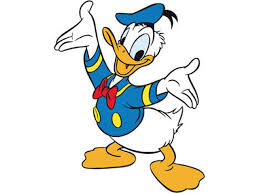 Ανάγνωση το μάθημα (p. 87,88)Companion (p. 10): father-garden Activity book:Exercise 1, p.69: διαβάστε και ταιριάξτεExercise 2, p. 69: κυκλώστε τις λέξεις που έχουν σχέση με την οικογένεια και γράψτε τες κάτω από τη σωστή εικόνα.Exercise 3, p.70: ακούστε και γράψτε τους αριθμούς. Πατήστε διπλό κλικ πάνω στην εικόνα:Exercise 4, p.70: Γράψτε για εσάς και την οικογένειά σας κάποιες συνήθειες που κάνετε πάντα (always), συνήθως (usually) ή συχνά (often). Θυμηθείτε: όταν μιλάμε για κάποιον άλλο, προσθέτουμε στο ρήμα ένα s.Example: I always listen to music…                  My mother often helps…Exercise 5, p. 70: Σπάστε τον κωδικό και βρείτε την μαγική λέξη. (παίρνουμε από κάθε λέξη, το γράμμα που είναι στη μαυρισμένη γραμμούλα)4 is “squirrel”= νυφίτσα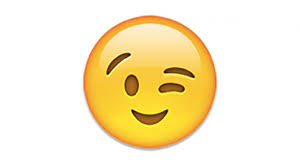 